Задание 1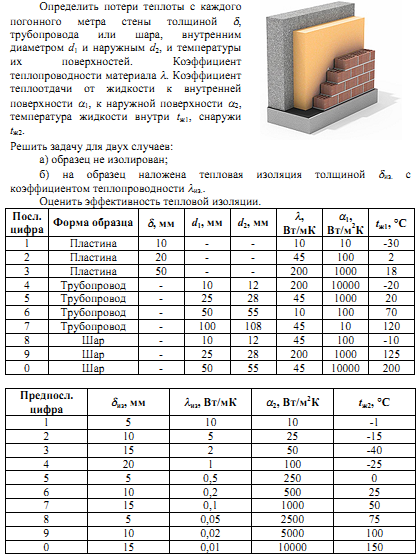 Задание 2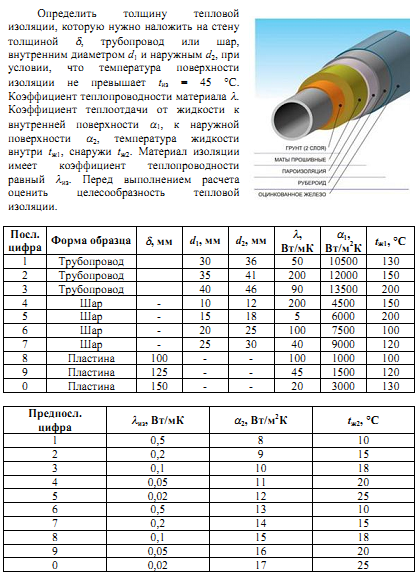 Задание 3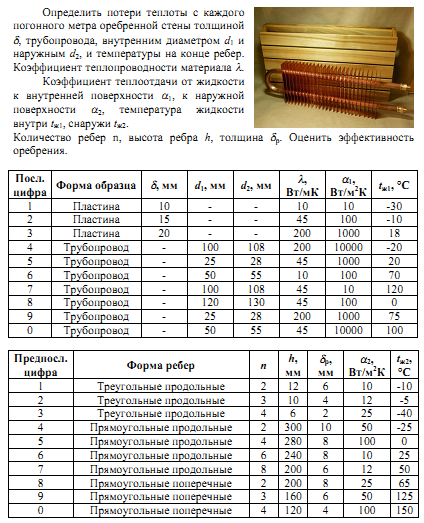 Задание 4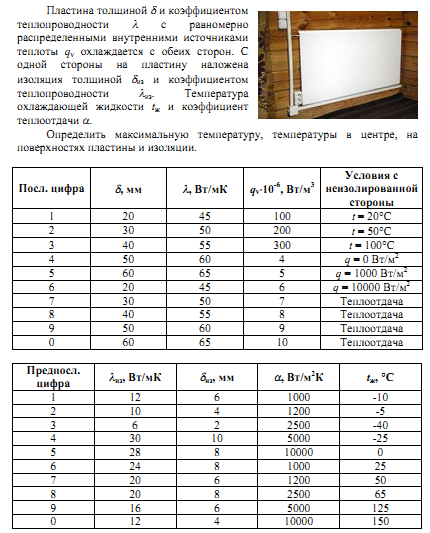 Задание 5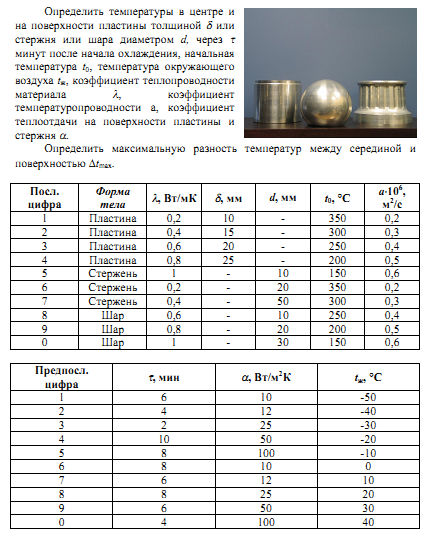 Задание 6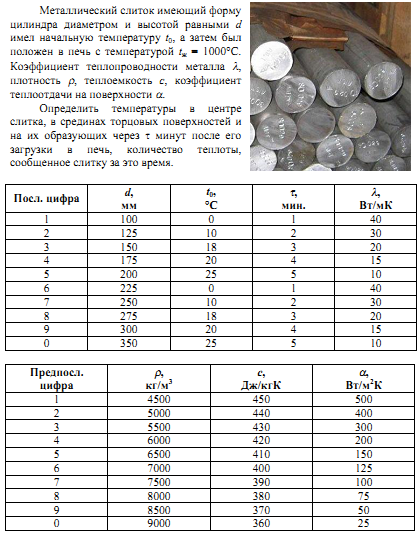 Задание 7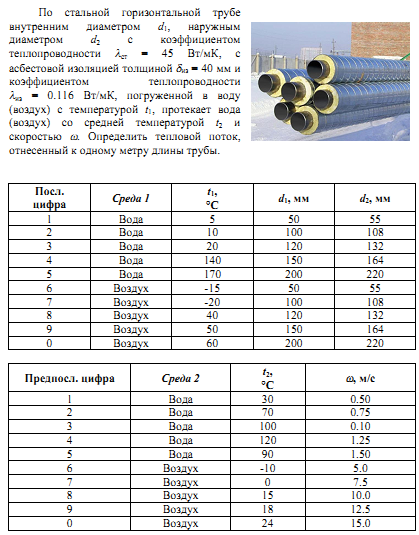 Задание 8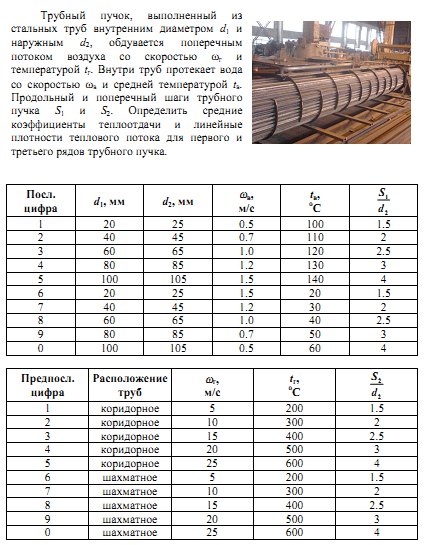 Задание 9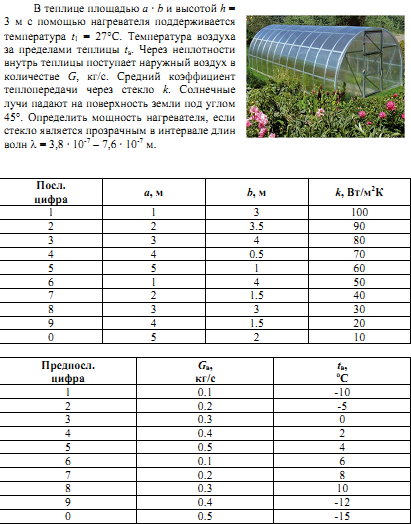 Задание 10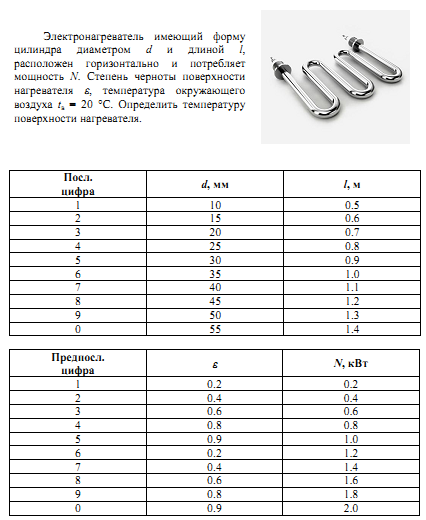 